Georgia District Civitan Foundation, Inc.Louise Crapps, Scholarship ChairMonterey Drive NE Marietta, Georgia 30068(For Civitan Year October 1, 2019 to September 30, 2020)January 7, 2020Dear Junior Civitan Club Members, Advisors, and Sponsoring Clubs:The Georgia District Civitan Foundation invites your Junior Civitan Club senior members to apply for the 2020 Georgia District Junior Civitan Scholarships and the 2020 Robert Wyand Junior Civitan Scholarship.  The two recipients of the 2020 Georgia District Junior Civitan Scholarships will receive $1 ,000 awards each and one recipient of the 2020 Robert Wyand Junior Civitan Scholarship will receive a $ 1,000 award.Enclosed is an application for this year's scholarships. Please feel free to make as many copies as needed. All criteria and general information about the scholarships is listed for you on page four of the application. Please note that the deadline for sending applications is March 15, 2020. All applications must be postmarked by that date. Any application that does not meet the listed requirements will not be considered. Winners will be notified by April 30, 2020.If you have any questions, please feel free to call me at 770-971-1833 or e-mail: louisecrapps@bellsouth.net.Sincerely,Louise CrappsLouise Crapps, ChairScholarship CommitteeApplication for theGEORGIA DISTRICT JUNIOR CIVITAN SCHOLARSHIPand theROBERT WYAND JUNIOR CIVITAN SCHOLARSHIP(For Civitan Year October 1, 2019 to September 30, 2020)Personal Data:Name: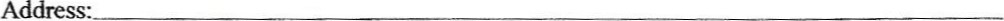 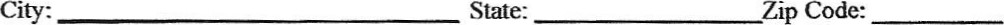 Telephone No (    ) _____________________Email address ____________________________Name of High school:  ____________________________________________High School Address: _____________________________________________High School's Telephone number ( ______) ________________________Name of Junior Civitan Club________________________________________Name Junior Civitan Club Advisor ___________________________________Advisor's Telephone No.:___________________________________________College Plans:I plan to enroll as a student at: College full address:                ________________________________________________   Describe the field you plan to study: _______________________________Junior Civitan ActivitiesWhat year did you join Junior Civitan?Club Name-List all leadership roles you've held within your club (offices and committee chairs) and any awards or honors you received from your club.Describe the club events in which you have participated: __________________________District Participation:List any District officer positions you have held or any District Awards you have received.List all District events in which you have participated (This includes District OfficerRetreat, Club Officer Training, Lock-Ins, District Meetings, District Conventions, etc.)International Participation:List any International officer positions you have held or International Awards you have received. _______________________________________________________               __________________________________________________Have you ever attended any of the following International events?12-Hour Dance-A-Thon year attended 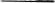 Sno-Do year attended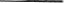 International Convention year attended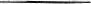 This form requires the signature of the Junior Civitan Club Advisor.Junior Civitan Club Adviser's name ____________________________________Signature _________________________________________Date____________Other ActivitiesDiscuss your involvement with other service organizations or service projects:I certify that all information in this application is true and correct to the best of my knowledge.Applicant's Signature: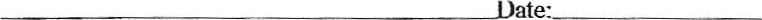 Essay applicant must write two essays, each having no less than 250 words. These must be typed (preferably) or written legibly in ink. The topics for the essays are as follows: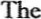 I.) In your opinion, why does our world need organizations like Junior Civitan, and how has community service improved your life?2.) What goals do you have to remain active in service work in your community?Checklist		Scholarship Applications (3 pages)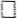 		   Signatures: Applicant and Club Advisor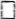 		Two letters of recommendation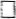 		High School Transcript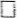 		Two 250-Word Essays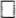 NOTE:This application must be received at the address below on or before March 15, 2020. Postmarks after March 15, 2020 will not be accepted.Mail to:Georgia District Civitan Foundation, Inc.Louise Crapps, Scholarship Chair2454 Monterey Drive NEMarietta Georgia 30068Telephone: 770-.971-.1833